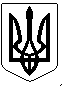                                                       УКРАЇНАПОГРЕБИЩЕНСЬКИЙ МІСЬКИЙ ГОЛОВАВІННИЦЬКОГО РАЙОНУ   ВІННИЦЬКОЇ ОБЛАСТІ                                              РОЗПОРЯДЖЕННЯ 12 липня 2021 р.       №150	 Про 13 позачергову та 14 сесії Погребищенської  міської ради  8 скликання            Керуючись статтями 26,42,46,59 Закону України «Про місцеве самоврядування в Україні», статтями 21,36,129 регламенту Погребищенської міської ради 8 скликання, затвердженого рішенням №3 1 сесії міської ради 8 скликання від 27 листопада 2020 року, враховуючи подання відділу регулювання земельних відносин, охорони навколишнього природного середовища  Погребищенської міської ради від 12.07.2021 року №893:Скликати 13 позачергову  сесію Погребищенської міської ради 8 скликання 16 липня  2021 року о 10.00 у великому залі засідань міської ради та затвердити її орієнтовний порядок денний (додається).Скликати 14  сесію Погребищенської міської ради 8 скликання 29 липня 2021 року о 10.00 у великому залі засідань міської ради та затвердити її орієнтовний порядок денний (додається).  3.Засідання  постійних комісій міської ради провести 13-16 липня 2021 року за окремими планами.  4.На  пленарні  сесійні засідання   запрошуються  депутати   міської  ради, перший заступник та заступники міського голови, представники засобів масової інформації. 5.Це розпорядження оприлюднити згідно з чинним законодавством. 6.Контроль за виконанням цього розпорядження покласти на секретаря міської ради П.Шафранського.            Міський голова                           	С.ВОЛИНСЬКИЙ                                                                                                      ЗАТВЕРДЖЕНО                                                                              Розпорядження міського голови	                           12.07.2021 р. №150Орієнтовний  порядок денний13 позачергової  сесії Погребищенської міської ради 8 скликання      29 липня 2021 року  Земельні питання  Доп.Мельничук Д.М. – начальник відділу регулювання земельних відносин, охорони навколишнього природного середовища.  Співдоп.Лісовий О.Ю. – голова постійної комісії з питань сільськогосподарського виробництва, регулювання земельних відносин, охорони довкілля, раціонального використання надр.1.	Про затвердження проекту землеустрою щодо відведення земельної ділянки гр. Аніщенку В.С.2.	Про затвердження проекту землеустрою щодо відведення земельної ділянки гр. Артюху В.М.3.	Про затвердження проекту землеустрою щодо відведення земельної ділянки гр. Бевзюку Ф.М.4.	Про затвердження проекту землеустрою щодо відведення земельної ділянки гр. Богданюку Т.Г.5.Про затвердження проекту землеустрою щодо відведення земельної ділянки гр. Вдовиченко О.М.6.Про затвердження проекту землеустрою щодо відведення земельної ділянки гр. Волкову Р.О.7.Про затвердження проекту землеустрою щодо відведення земельної ділянки гр. Волос В.К.8.Про затвердження проекту землеустрою щодо відведення земельної ділянки гр. Габрієляну А.Д.9.Про затвердження проекту землеустрою щодо відведення земельної ділянки гр. Гальченку О.Ю.10.Про затвердження проекту землеустрою щодо відведення земельної ділянки  гр. Герасимлюку М.К.11.Про затвердження проекту землеустрою щодо відведення земельної ділянки гр. Голубенку Д.Л.12.Про затвердження проекту землеустрою щодо відведення земельної ділянки гр. Гонти А.О.13.Про затвердження проекту землеустрою щодо відведення земельної ділянки гр. Григорцову І.В.14.Про затвердження проекту землеустрою щодо відведення земельної ділянки гр. Козюку В.В.15.Про затвердження проекту землеустрою щодо відведення земельної ділянки  гр. Крижановському І.С.16.Про затвердження проекту землеустрою щодо відведення земельної ділянки гр. Кухару О.Б.17.Про затвердження проекту землеустрою щодо відведення земельної ділянки гр. Куцому О.А.18. Про затвердження проекту землеустрою щодо відведення земельної ділянки гр. Лісовому С.Д.19.Про затвердження проекту землеустрою щодо відведення земельної ділянки гр. Марчуку М.В.20.Про затвердження проекту землеустрою щодо відведення земельної ділянки гр. Медвецькій Д.В.21.Про затвердження проекту землеустрою щодо відведення земельної ділянки гр. Мислович В.В. 22. Про затвердження проекту землеустрою щодо відведення земельної ділянки гр. Немудрому Д.Ю.23.Про затвердження проекту землеустрою щодо відведення земельної ділянки гр. Паламарчуку Я.В.24.Про затвердження проекту землеустрою щодо відведення земельної ділянки гр. Петрусевичу Р.Л.25.Про затвердження проекту землеустрою щодо відведення земельної ділянки гр. Пилипівському В.М.26.Про затвердження проекту землеустрою щодо відведення земельної ділянки гр. Попілю М.С.27.Про затвердження проекту землеустрою щодо відведення земельної ділянки гр. Румянцеву В.Д.28.Про затвердження проекту землеустрою щодо відведення земельної ділянки  гр. Сергієнку В.А.29.Про затвердження проекту землеустрою щодо відведення земельної ділянки гр. Сидоренку О.І.30.Про затвердження проекту землеустрою щодо відведення земельної ділянки  гр. Сіренку А.В.31.Про затвердження проекту землеустрою щодо відведення земельної ділянки  гр. Сорочуку І.Ф.32.Про затвердження проекту землеустрою щодо відведення земельних ділянок оренду товариству з обмеженою відповідальністю «Станилівка Агро»33.Про затвердження проекту землеустрою щодо відведення земельної ділянки в оренду СТОВ «Дніпро»34.Прозатвердження проекту землеустрою щодо відведення земельної ділянки гр. Сурменку С.Ю.35.Про затвердження проекту землеустрою щодо відведення земельної ділянки гр. Табаран В.В.36.Про затвердження проекту землеустрою щодо відведення земельної ділянки гр. Фурманчуку О.Р. 37.Про затвердження проекту землеустрою щодо відведення земельної ділянки гр. Черниш Н.П.38.Про затвердження проекту землеустрою щодо відведення земельної ділянки гр. Чернюку Я.І.39.Про затвердження проекту землеустрою щодо відведення земельної ділянки гр. Чорненькій К.О.40.Про затвердження проекту землеустрою щодо відведення земельної ділянки гр. Чумаку О.О.41.Про затвердження проекту землеустрою щодо відведення земельної ділянки гр. Чухареву Р.О. 42.Про затвердження проекту землеустрою щодо відведення земельної ділянки гр. Ющенко Т.І.43.Про затвердження технічної документації із землеустрою щодо встановлення (відновлення) меж земельної ділянки в натурі (на місцевості) та передачу земельної ділянки у власність гр. Баді В.І.44.Про затвердження технічної документації із землеустрою щодо встановлення (відновлення) меж земельної ділянки в натурі (на місцевості) та передачу земельної ділянки у власність гр.Байдачній О.С.45.Про затвердження технічної документації із землеустрою щодо встановлення (відновлення) меж земельної ділянки в натурі (на місцевості) та передачу земельної ділянки у власність  гр.Бакалюк К.В.46.Про затвердження технічної документації із землеустрою щодо встановлення (відновлення) меж земельної ділянки в натурі (на місцевості) та передачу земельної ділянки у власність гр. Білецькій З.Г47.Про затвердження технічної документації із землеустрою щодо встановлення (відновлення) меж земельної ділянки в натурі (на місцевості) та передачу земельної ділянки у власність гр. Гошку В.Я.48.Про затвердження технічної документації із землеустрою щодо встановлення (відновлення) меж земельної ділянки в натурі (на місцевості) та передачу земельної ділянки у власність гр. Гуменюк В.І.49.Про затвердження технічної документації із землеустрою щодо встановлення (відновлення) меж земельної ділянки в натурі (на місцевості) та передачу земельної ділянки у власність  гр. Дибській Н.І.50.Про затвердження технічної документації із землеустрою щодо встановлення (відновлення) меж земельної ділянки в натурі (на місцевості) та передачу земельної ділянки у власність гр. Кириченку О.В.51.Про затвердження технічної документації із землеустрою щодо встановлення (відновлення) меж земельної ділянки в натурі (на місцевості) та передачу земельної ділянки у власність гр. Костюку М.М.52.Про затвердження технічної документації із землеустрою щодо встановлення (відновлення) меж земельної ділянки в натурі (на місцевості) та передачу земельної ділянки у власність гр. Кравчук Г.О.53.Про затвердження технічної документації із землеустрою щодо встановлення (відновлення) меж земельної ділянки в натурі (на місцевості) та передачу земельної ділянки у власність гр. Кульчицькому М.Г.54.Про затвердження технічної документації із землеустрою щодо встановлення (відновлення) меж  земельної ділянки в натурі (на місцевості) та передачу земельної ділянки у власність    гр. Левченко О.Ф.55.Про затвердження технічної документації із землеустрою щодо встановлення (відновлення) меж земельної ділянки в натурі (на місцевості) та передачу земельної ділянки у власність гр. Лісніченко С.В.56.Про затвердження технічної документації із землеустрою щодо встановлення (відновлення) меж земельної ділянки в натурі (на місцевості) та передачу земельної ділянки у власність  гр. Малярчуку О.Д.57.Про затвердження технічної документації із землеустрою щодо встановлення (відновлення) меж земельної ділянки в натурі (на місцевості) та передачу земельної ділянки у власність  гр. Мельнику В.Т .58.Про затвердження технічної документації із землеустрою щодо встановлення (відновлення) меж земельної ділянки в натурі (на місцевості) та передачу земельної ділянки у власність  гр. Миронюку В.П.59.Про затвердження технічної документації із землеустрою щодо встановлення (відновлення) меж земельної ділянки в натурі (на місцевості) та передачу земельної ділянки у власність гр. Надюк Г.І.60. Про затвердження технічної документації із землеустрою щодо встановлення (відновлення) меж земельної ділянки в натурі (на місцевості) та передачу земельної ділянки у власність  гр. Пашкурному О.С.61.Про затвердження технічної документації із землеустрою щодо встановлення (відновлення) меж  земельної ділянки в натурі (на місцевості)
та передачу земельної ділянки у власність гр. Подюченку І.Д.62.Про затвердження технічної документації із землеустрою щодо встановлення (відновлення) меж земельної ділянки в натурі (на місцевості), яка перебуває в користуванні Полудньова М.О.63.Про затвердження технічної документації із землеустрою щодо встановлення (відновлення) меж земельної ділянки в натурі (на місцевості) та передачу земельної ділянки у власність гр. Руднику А.В.64.Про затвердження технічної документації із землеустрою щодо встановлення (відновлення) меж земельної ділянки в натурі (на місцевості) та передачу земельної ділянки у власність гр. Степанюку С.М.65.Про затвердження технічної документації із землеустрою щодо встановлення (відновлення) меж земельної ділянки в натурі (на місцевості) та передачу земельної ділянки у власність  гр. Сушку В.М.66.Про затвердження технічної документації із землеустрою щодо встановлення (відновлення) меж земельних ділянок в натурі (на місцевості), які перебувають в користуванні ТОВ«ТАС АГРО ЗАХІД» 67.Про затвердження технічної документації із землеустрою щодо встановлення (відновлення) меж земельних ділянок в натурі (на місцевості), які перебувають в користуванні ФГ «Дружба-Л"68.Про затвердження технічної документації із землеустрою щодо встановлення (відновлення) меж земельної ділянки в натурі (на місцевості) та передачу земельної ділянки у власність  гр. Чорному Ю.Л.69.Про затвердження технічної документації із землеустрою щодо встановлення (відновлення) меж земельної ділянки в натурі (на місцевості) та передачу земельної ділянки у власність    гр. Чумак Г.З.70.Про передачу земельної ділянки у власність гр. Ратушній Н.С.71.Про внесення змін до рішення 10 сесії 8 скликання Погребищенської міської ради від 27 травня 2021 року №37-10-8/714 “Про затвердження технічної документації із землеустрою щодо встановлення меж земельної ділянки в натурі (на місцевості) та передачу земельних ділянок у власність гр. Ратушному С.О.72.Про внесення змін у рішення 8сесії 8 скликання  Погребищенської міської ради від 8 квітня 2021року № 117-8-8/557, «Про внесення змін до договору оренди земельної ділянки ільськогосподарського призначення ФГ «Савлука Антона Володимировича» 73.Про надання дозволу на розробку проекту землеустрою щодо відведення
земельної ділянки гр. Андрощук С.М.74.Про надання дозволу на розробку проекту землеустрою щодо відведення
земельної ділянки гр. Баранчук Т.А.75.Про надання дозволу на розробку проекту землеустрою щодо відведення
земельної ділянки гр. Білоконю А.К.76.Про надання дозволу на розробку проекту землеустрою щодо відведення
земельної ділянки гр. Бочковській Т.А.77.Про надання дозволу на розробку проекту землеустрою щодо відведення
земельної ділянки гр.Бочковському О.М.78.Про надання дозволу на розробку проекту землеустрою щодо відведення
земельної ділянки гр. Бурденко О.В.79.Про надання дозволу на розробку проекту землеустрою щодо відведення
земельної ділянки гр. Ванхольській О.Ю.80.Про надання дозволу на розробку проекту землеустрою щодо відведення земельної ділянки гр. Василенко А.В.81.Про надання дозволу на розробку проекту землеустрою щодо відведення
земельної ділянки гр. Викалюку Я.А.82.Про надання дозволу на розробку проекту землеустрою щодо відведення
земельної ділянки гр. Вітюку Б.В.83.Про надання дозволу на розробку проекту землеустрою щодо відведення
земельної ділянки гр. Воловику О.І.84.Про надання дозволу на розробку проекту землеустрою щодо відведення
земельної ділянки гр. Гайдуку Ю.І.85.Про надання дозволу на розробку проекту землеустрою щодо відведення
земельної ділянки гр. Гайдуку Ю.І.86. Про надання дозволу на розробку проекту землеустрою щодо відведення
земельної ділянки гр. Герасименко Г.О.87.Про надання дозволу на розробку проекту землеустрою щодо відведення
земельної ділянки гр. Гончаруку В.В.88.Про надання дозволу на розробку проекту землеустрою щодо відведення
земельної ділянки гр. Гончаруку В.В.89.Про надання дозволу на розробку проекту землеустрою щодо відведення
земельної ділянки гр. Гончарук В.З.90.Про надання дозволу на розробку проекту землеустрою щодо відведення
земельної ділянки гр. Гончарук М.П.91.Про надання дозволу на розробку проекту землеустрою щодо відведення
земельної ділянки гр. Горковлюку І.С.92.Про надання дозволу на розробку проекту землеустрою щодо відведення
земельної ділянки гр.Гунько Л.О.93.Про надання дозволу на розробку проекту землеустрою щодо відведення
земельної ділянки гр. Драчуку О.М.94.Про надання дозволу на розробку проекту землеустрою щодо відведення
земельної ділянки гр. Жуку О.В.95.Про надання дозволу на розробку проекту землеустрою щодо відведення
земельної ділянки гр. Загоруйку М.М.96.Про надання дозволу на розробку проекту землеустрою щодо відведення земельної ділянки гр. Ільницькому О.В.97.Про надання дозволу на розробку проекту землеустрою щодо відведення
земельної ділянки гр. Король Г.О.98.Про надання дозволу на розробку проекту землеустрою щодо відведення
земельної ділянки гр. Королю О.О.99.Про надання дозволу на розробку проекту землеустрою щодо відведення
земельної ділянки гр. Куценку В.П.100.Про надання дозволу на розробку проекту землеустрою щодо відведення земельної ділянки гр. Левченко Л.М.101.Про надання дозволу на розробку проекту землеустрою щодо відведення земельної ділянки гр. Линник Н.Г.102.Про надання дозволу на розробку проекту землеустрою щодо відведення земельної ділянки гр. Медик Н.М.103.Про надання дозволу на розробку проекту землеустрою щодо відведення земельної ділянки гр. Микульському Р.В.104.Про надання дозволу на розробку проекту землеустрою щодо відведення земельної ділянки гр. Міщенку Ф.Б.105.Про надання дозволу на розробку проекту землеустрою щодо відведення земельної ділянки гр. Місюрку О.І.106.Про надання дозволу на розробку проекту землеустрою щодо відведення земельної ділянки гр. Нагорній Г.В.107.Про надання дозволу на розробку проекту землеустрою щодо відведення земельної ділянки гр. Нікітюку А.А.108.Про надання дозволу на розробку проекту землеустрою щодо відведення земельної ділянки гр. Нікітюку А.С.109.Про надання дозволу на розробку проекту землеустрою щодо відведення земельної ділянки гр. Носанчук І.В.110.Про надання дозволу на розробку проекту землеустрою щодо відведення земельної ділянки гр. Павліченко Л.П.111.Про надання дозволу на розробку проекту землеустрою щодо відведення земельної ділянки гр. Павлюк Н.Є.112.Про надання дозволу на розробку проекту землеустрою щодо відведення земельної ділянки гр. Панасюк О.М.113.Про надання дозволу на розробку проекту землеустрою щодо відведення земельної ділянки гр. Пастухову І.А.114.Про надання дозволу на розробку проекту землеустрою щодо відведення земельної ділянки гр. Патій А.А.115.Про надання дозволу на розробку проекту землеустрою щодо відведення земельної ділянки гр. Рибаку О.А.116.Про надання дозволу на розробку проекту землеустрою щодо відведення земельної ділянки гр. Розгону Д.В.117.Про надання дозволу на розробку проекту землеустрою щодо відведення земельної ділянки гр. Семку О.А.118.Про надання дозволу на розробку проекту землеустрою щодо відведення земельної ділянки гр. Семку С.А.119.Про надання дозволу на розробку проекту землеустрою щодо відведення земельної ділянки гр. Ситніцькому А.С.120.Про надання дозволу на розробку проекту землеустрою щодо відведення земельної ділянки гр. Степанишину А.Я.121.Про надання дозволу на розробку проекту землеустрою щодо відведення земельної ділянки гр. Степанишину А.Я.122.Про надання дозволу на розробку проекту землеустрою щодо відведення земельної ділянки гр. Степанишиній Л.Ф.123.Про надання дозволу на розробку проекту землеустрою щодо відведення земельної ділянки гр. Тябіній Т.А.124.Про надання дозволу на розробку проекту землеустрою щодо відведення земельної ділянки гр. Федонюк Т.Ф.125.Про надання дозволу на розробку проекту землеустрою щодо відведення земельної ділянки гр. Хулап О.В.126.Про надання дозволу на розробку проекту землеустрою щодо відведення земельної ділянки гр. Черкас А.В.127.Про надання дозволу на розробку проекту землеустрою щодо відведення земельної ділянки гр. Чумаку О.Ю.128.Про надання дозволу на розробку проекту землеустрою щодо відведення земельної ділянки гр. Школьній І.П.129.Про надання дозволу на розробку проекту землеустрою щодо відведення земельної ділянки гр. Шорбан А.О.130.Пронадання дозволу на розробку проекту землеустрою щодо відведення
земельної ділянки на умовах оренди  гр. Байраківському В.Й.131.Про надання дозволу на розробку проекту землеустрою щодо відведення земельної ділянки на умовах оренди гр.Козачук Н.І.132.Про надання дозволу на розробку проекту землеустрою щодо відведення земельної ділянки на умовах оренди гр. Любоньку Д.О.133.Про надання дозволу на розробку проекту землеустрою щодо відведення земельної ділянки на умовах оренди гр. Любоньку О.П.134.Про надання дозволу на розробку проекту землеустрою щодо відведення земельної ділянки на умовах оренди   гр. Марчишину М.Ю.135.Про надання дозволу на розробку проекту землеустрою щодо відведення земельної ділянки на умовах оренди   гр. Марчишиній О.В.136.Про надання дозволу на розробку проекту землеустрою щодо відведення земельної ділянки на умовах оренди гр. Мельнику А.В.137.Про надання дозволу на розробку проекту землеустрою щодо відведення земельної ділянки на умовах оренди гр. Мельник Л.Ф.138.Про надання дозволу на розробку проекту землеустрою щодо відведення земельної ділянки на умовах оренди гр.Мельнику О.В.139.Про надання дозволу на розробку проекту землеустрою щодо відведення земельної ділянки на умовах оренди гр.Миронюку В.П.140.Про передачу земельної ділянки в користування на умовах оренди ПАТ «ВФ Україна»141.Про надання дозволу на розробку проекту землеустрою щодо відведення земельної ділянки на умовах оренди  гр. Підвисоцькому П.С.142.Про надання дозволу на розробку проекту землеустрою щодо відведення земельної ділянки на умовах оренди гр. Сподобі О.В.143.Про надання дозволу на розробку проекту землеустрою щодо відведення земельної ділянки на умовах оренди СТОВ «Зоря»144.Про надання дозволу на розробку проекту землеустрою щодо відведення земельної ділянки на умовах оренди СТОВ «Зоря»145.Про надання дозволу на розробку проекту землеустрою щодо відведення земельної ділянки на умовах оренди СТОВ «Зоря»146.Про надання дозволу на розробку проекту землеустрою щодо відведення земельної ділянки на умовах оренди СТОВ «Зоря»147.Про надання дозволу на розробку проекту землеустрою щодо відведення земельної ділянки на умовах оренди СТОВ «Зоря»148.Про надання дозволу на розробку проекту землеустрою щодо відведення земельної ділянки на умовах оренди СТОВ «Зоря»149.Про надання дозволу на розробку проекту землеустрою щодо відведення земельної ділянки на умовах оренди СТОВ «Зоря»150.Про надання дозволу на розробку проекту землеустрою щодо відведення земельної ділянки на умовах оренди ФГ «Дружба-Л"151.Про надання дозволу на розробку проекту землеустрою щодо відведення земельної ділянки на умовах оренди ФГ «Дружба-Л152.Про надання дозволу на розробку проекту землеустрою щодо відведення земельної ділянки на умовах оренди ФГ «Дружба-Л"153.Про надання дозволу на розробку проекту землеустрою щодо відведення земельної ділянки на умовах оренди ФГ «Дружба-Л"154.Про надання дозволу на розроблення технічної документації із  землеустрою щодо встановлення  (відновлення) меж земельної ділянки в натурі (на місцевості) гр. Заіці О.В.155.Про надання дозволу на розроблення технічної документації із землеустрою щодо встановлення  (відновлення) меж земельної ділянки в натурі (на місцевості) гр. Подюченку М.І156.Про надання дозволу на розроблення технічної документації із землеустрою щодо встановлення  (відновлення) меж земельної ділянки в натурі (на місцевості) гр. Пожованому П.С.157.Про надання дозволу на розроблення технічної документації із  землеустрою щодо встановлення  (відновлення) меж земельної ділянки в натурі (на місцевості) гр. Тарасюку І.А.158.Про внесення змін до договору оренди земельної ділянки сільськогосподарського призначення Кирилюку Ф.М.159.Провстановлення земельного сервітуту земельної ділянки із земель комунальної власності для ведення підприємницької діяльності гр. Мельник Т.В.160.Про внесення змін до договору оренди земельної ділянки сільськогосподарського призначення Сайдаку О.П.161.Про припинення договору оренди земельної ділянки СТ «Корона»162.Про передачу земельної ділянки в користування на умовах оренди
ФГ Колотуцького О.Л.»163.Про внесення змін до договору оренди земельної ділянки сільськогосподарського призначення ФГ «Мазура» 164.Про внесення змін до договору оренди земельної ділянки сільськогосподарського призначення ФГ «Мазура» 165.Про внесення змін до договору оренди земельної ділянки сільськогосподарського призначення ФГ «Мазура» 166.Про внесення змін до договору оренди земельної ділянки сільськогосподарського призначення ФГ «Мазура» 167.Про проведення інвентаризації  земельних ділянок комунальної власності168.Про проведення інвентаризації  земельних ділянок комунальної власностіСекретар міської ради                                                         П. ШАФРАНСЬКИЙ                                                                                                      ЗАТВЕРДЖЕНО                                                                              Розпорядження міського голови	                           12.07.2021 р. №150Орієнтовний  порядок денний14 сесії Погребищенської міської ради 8 скликання      29 липня 2021 року  1.Земельні питання  Доп.Мельничук Д.М. – начальник відділу регулювання земельних відносин, охорони навколишнього природного середовища.      Співдоп.Лісовий О.Ю. – голова постійної комісії з питань сільськогосподарського виробництва, регулювання земельних відносин, охорони довкілля, раціонального використання надр.2. Про внесення змін до бюджету Погребищенської міської територіальної громади на 2021 рік».  Доп.Недошовенко О.В. – начальник фінансового управління міської ради.  Співдоп.Медик І.В. – голова постійної комісії з питань планування фінансів і бюджету, соціально-економічного розвитку територіальної громади.Про затвердження Порядку складання, затвердження та контролю виконання фінансових планів комунальних підприємств Погребищенської міської ради.Доп.Лабенко Є.М. – начальник відділу економічного розвитку, інвестицій, стратегічного планування  міської ради.        Співдоп.Медик І.В. – голова постійної комісії з питань планування фінансів і бюджету, соціально-економічного розвитку територіальної громади.Про затвердження Положення про відділ економічного розвитку, інвестицій, стратегічного планування Погребищенської міської ради. Доп.Лабенко Є.М. – начальник відділу економічного розвитку, інвестицій, стратегічного планування  міської ради.        Співдоп.Никитюк В.О. – голова постійної комісії з питань регламенту, депутатської діяльності і етики, гласності, адміністративного устрою, забезпечення законності, протидії корупції. Про припинення діяльності (ліквідацію) філій комунального закладу «Погребищенський опорний заклад загальної середньої освіти І-ІІІ ступенів №1» «Мончинецький заклад освіти І ступеня», «Ординецький заклад освіти I ступеня»,«Морозівський заклад загальної середньої освіти I-II ступенів», «Саражинецький заклад загальної середньої освіти І-ІІ ступенів»Доп.Гордійчук І.П. – заступник міського голови. Співдоп. Гнатюк Т.В. – голова постійної комісії з питань освіти, культури і туризму, спорту, роботи з молоддю, охорони здоров’я, соціального захисту населення, роботи з ветеранами.    6. Про затвердження Положення про проведення конкурсу на посаду керівника закладу загальної середньої освіти Погребищенської міської ради. Доп. Гордійчук І.П. – заступник міського голови. Співдоп.Гнатюк Т.В. – голова постійної комісії з питань освіти, культури і туризму, спорту, роботи з молоддю, охорони здоров’я, соціального захисту населення, роботи з ветеранами.7.Про закріплення за закладами освіти Погребищенської міської ради Вінницького району Вінницької області території обслуговування.Доп. Тимощук А.В. – начальник відділу освіти міської ради.Співдоп. Гнатюк Т.В. – голова постійної комісії з питань освіти, культури і туризму, спорту, роботи з молоддю, охорони здоров’я, соціального захисту населення, роботи з ветеранами.8.Про внесення доповнень до складу виконавчого комітету Погребищенської міської ради.      Доп.Волинський С.О. – міський голова.     Співдоп.Никитюк В.О. – голова постійної комісії з питань регламенту, депутатської діяльності і етики, гласності, адміністративного устрою, забезпечення законності, протидії корупції. 9.Про затвердження  Порядку виявлення, взяття на внутрішній облік, збереження і упорядкування безхазяйного майна, відумерлої спадщини та використання такого майна в  Погребищенській міській  раді.      Доп. Андрійчук В.В. – начальник відділу правового забезпечення  міської ради.Співдоп. Тарасюк  М.О. – голова постійної комісії з питань управління комунальною власністю, роботи промисловості, транспорту і зв’язку, будівництва, комунального господарства, торгівлі, побутового обслуговування населення, комплексного розвитку  та благоустрою населених пунктів.Секретар міської ради                                                         П. ШАФРАНСЬКИЙ